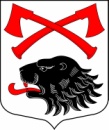 РОССИЙСКАЯ ФЕДЕРАЦИЯАДМИНИСТРАЦИЯ МУНИЦИПАЛЬНОГО ОБРАЗОВАНИЯКУСИНСКОЕ СЕЛЬСКОЕ ПОСЕЛЕНИЕКИРИШСКОГО МУНИЦИПАЛЬНОГО РАЙОНАЛЕНИНГРАДСКОЙ ОБЛАСТИРАСПОРЯЖЕНИЕ 06 марта 2017 года								              	               № 16-рВ соответствии Порядком формирования, реализации и оценки эффективности муниципальных программ Кусинского сельского поселения Киришского муниципального  района Ленинградской области» утвержденным постановлением Администрации Кусинского сельского поселения  от 13 октября 2015года  № 256 с изменениями внесенными постановлением от 06.11.2015  № 273: Утвердить детальный план реализации   муниципальной  программы «Обеспечение устойчивого функционирования и развития коммунальной и инженерной инфраструктуры и повышение энергоэффективности в муниципальном образовании Кусинское сельское поселение Киришского муниципального района  Ленинградской области» на 2017 год  согласно приложению к настоящему распоряжению Глава  администрации 						             	                О.Н. Маркова  Разослано: дело 2, Комитет финансов, Кусинский вестник, официальный сайтПриложение 1 к распоряжению № 16-р  от  06.03.2017Детальный план реализации муниципальной программы на 2017 год«Обеспечение устойчивого функционирования и развития коммунальной и инженерной инфраструктуры и повышение энергоэффективности в муниципальном образовании Кусинское сельское поселение                                                                                                           Киришского муниципального района Ленинградской области»*- в том числе 80,14 тыс. руб. – объем финансового обеспечения за счет неисполненных бюджетных обязательств 2016 года (не учитывается в общем объеме финансирования муниципальной программы)**- в том числе 75,00 тыс. руб. – объем финансового обеспечения за счет неисполненных бюджетных обязательств 2016 года (не учитывается в общем объеме финансирования муниципальной программы)***- в том числе 456,00 тыс. руб. – объем финансового обеспечения за счет неисполненных бюджетных обязательств 2016 года (не учитывается в общем объеме финансирования муниципальной программы)Об утверждении детального плана реализации   муниципальной  программы «Обеспечение устойчивого функционирования и развития коммунальной и инженерной инфраструктуры и повышение энергоэффективности в муниципальном образовании Кусинское сельское поселение Киришского муниципального района  Ленинградской области» на 2017  год  № п/пНаименования подпрограммы,  мероприятияОтветственный исполнительОжидаемый результат  реализации мероприятияГод начала реализацииГод окончания реализацииОбъем ресурсного обеспечения, тыс. руб.Объем ресурсного обеспечения, тыс. руб.Объем ресурсного обеспечения, тыс. руб.№ п/пНаименования подпрограммы,  мероприятияОтветственный исполнительОжидаемый результат  реализации мероприятияГод начала реализацииГод окончания реализацииВсегоВ т.ч. на 2017г.В т.ч. на 2017г.Подпрограмма 1 «Энергосбережение и повышение энергетической эффективности на территории муниципального образования Кусинское сельское  поселение Киришского муниципального района Ленинградской области»Подпрограмма 1 «Энергосбережение и повышение энергетической эффективности на территории муниципального образования Кусинское сельское  поселение Киришского муниципального района Ленинградской области»Подпрограмма 1 «Энергосбережение и повышение энергетической эффективности на территории муниципального образования Кусинское сельское  поселение Киришского муниципального района Ленинградской области»Подпрограмма 1 «Энергосбережение и повышение энергетической эффективности на территории муниципального образования Кусинское сельское  поселение Киришского муниципального района Ленинградской области»Подпрограмма 1 «Энергосбережение и повышение энергетической эффективности на территории муниципального образования Кусинское сельское  поселение Киришского муниципального района Ленинградской области»Подпрограмма 1 «Энергосбережение и повышение энергетической эффективности на территории муниципального образования Кусинское сельское  поселение Киришского муниципального района Ленинградской области»Подпрограмма 1 «Энергосбережение и повышение энергетической эффективности на территории муниципального образования Кусинское сельское  поселение Киришского муниципального района Ленинградской области»Подпрограмма 1 «Энергосбережение и повышение энергетической эффективности на территории муниципального образования Кусинское сельское  поселение Киришского муниципального района Ленинградской области»Подпрограмма 1 «Энергосбережение и повышение энергетической эффективности на территории муниципального образования Кусинское сельское  поселение Киришского муниципального района Ленинградской области»1.1.Организация уличного освещения МО Кусинское сельское поселениеАдминистрация Кусинского сельского поселенияСокращение энергопотребления сетей уличного освещенияОбеспечение безопасностии энергоэффективности использования сетей уличного освещения20152015431,900,000,001.2.Организация уличного освещения, техническое обслуживание и ремонт сетей инженерно-технического обеспечения электрической энергиейАдминистрация Кусинского сельского поселенияСокращение энергопотребления сетей уличного освещенияОбеспечение безопасностии энергоэффективности использования сетей уличного освещения201620182547,29852,01*852,01*1.3.Замена приборов учета электрической энергии в муниципальном жилом фондеАдминистрация Кусинского сельского поселенияСокращение энергопотребления сетей уличного освещенияОбеспечение безопасностии энергоэффективности использования сетей уличного освещения201520153,000,000,001.4.Замена приборов учета ГВС и ХВС в муниципальном жилом фондеАдминистрация Кусинского сельского поселенияСокращение энергопотребления сетей уличного освещенияОбеспечение безопасностии энергоэффективности использования сетей уличного освещения2015201513,000,000,001.5.Содержание и текущий ремонт объектов (сетей) теплоснабжения МО Кусинское сельское поселениеАдминистрация Кусинского сельского поселенияСокращение энергопотребления сетей уличного освещенияОбеспечение безопасностии энергоэффективности использования сетей уличного освещения201520151319,650,000,001.6.Повышение надежности и эффективности  работы  объектов (сетей) теплоснабженияАдминистрация Кусинского сельского поселениядоля отремонтированных  сетей теплоснабжения  по отношению  к общей протяженности сетей теплоснабжения -15%;201620186049,041025,00**1025,00**1.6.1.Проведение мероприятий, направленных на повышение надежности и эффективности работы объектов (сетей) теплоснабженияАдминистрация Кусинского сельского поселениядоля отремонтированных  сетей теплоснабжения  по отношению  к общей протяженности сетей теплоснабжения -15%;201620185100,001025,00**1025,00**1.6.2.Проведение непредвиденных, аварийно-восстановительных работ и других неотложных мероприятий, направленных на обеспечение устойчивого функционирования объектов жилищно-коммунального хозяйстваАдминистрация Кусинского сельского поселениядоля отремонтированных  сетей теплоснабжения  по отношению  к общей протяженности сетей теплоснабжения -15%;20162016949,040,000,001.7.Установка и замена приборов учета коммунальных ресурсовАдминистрация Кусинского сельского поселенияОбеспечение учета потребляемых энергетических ресурсов2016201844,650,000,00Подпрограмма 2  «Водоснабжение и водоотведение на территории муниципального образования Кусинское сельское  поселение Киришского муниципального района Ленинградской области»Подпрограмма 2  «Водоснабжение и водоотведение на территории муниципального образования Кусинское сельское  поселение Киришского муниципального района Ленинградской области»Подпрограмма 2  «Водоснабжение и водоотведение на территории муниципального образования Кусинское сельское  поселение Киришского муниципального района Ленинградской области»Подпрограмма 2  «Водоснабжение и водоотведение на территории муниципального образования Кусинское сельское  поселение Киришского муниципального района Ленинградской области»Подпрограмма 2  «Водоснабжение и водоотведение на территории муниципального образования Кусинское сельское  поселение Киришского муниципального района Ленинградской области»Подпрограмма 2  «Водоснабжение и водоотведение на территории муниципального образования Кусинское сельское  поселение Киришского муниципального района Ленинградской области»Подпрограмма 2  «Водоснабжение и водоотведение на территории муниципального образования Кусинское сельское  поселение Киришского муниципального района Ленинградской области»Подпрограмма 2  «Водоснабжение и водоотведение на территории муниципального образования Кусинское сельское  поселение Киришского муниципального района Ленинградской области»Подпрограмма 2  «Водоснабжение и водоотведение на территории муниципального образования Кусинское сельское  поселение Киришского муниципального района Ленинградской области»2.1.Софинансирование к средствам областного бюджета ремонта участка водовода Кириши-Кусино вдоль 39-42км. шоссе Зуево-Новая Ладога, протяженностью .Администрация Кусинского сельского поселенияУменьшение доли водопроводной сети, нуждающейся в замене до 57,4%Протяженность замененного участка трубопровода Кириши-Кусино 20152015500,00500,000,002.2.Содержание и текущий ремонт объектов (сетей) водоснабжения МО Кусинское сельское поселениеАдминистрация Кусинского сельского поселенияУменьшение доли водопроводной сети, нуждающейся в замене до 57,4%Протяженность замененного участка трубопровода Кириши-Кусино 20152015442,33442,330,002.3.Содержание и текущий ремонт объектов (сетей) водоснабжения МО Кусинское сельское поселение (ремонт участка водовода Кириши-Кусино вдоль 39-42км. шоссе Зуево-Новая Ладога, протяженностью .)Администрация Кусинского сельского поселенияУменьшение доли водопроводной сети, нуждающейся в замене до 57,4%Протяженность замененного участка трубопровода Кириши-Кусино 201520152913,802913,800,002.4.Содержание, техническое обслуживание и проведение мероприятий, направленных на повышение надежности и эффективности работы объектов (сетей)  водоснабжения и водоотведения муниципального образования Кусинское сельское поселениеАдминистрация Кусинского сельского поселенияДоля отремонтированных сетей водоснабжения по отношению к общей протяженности сетей водоснабжения – 55%201620187480,447480,441509,70***2.4.1.Содержание, техническое обслуживание объектов (сетей) водоснабжения и водоотведения муниципального образования Кусинское сельское поселениеАдминистрация Кусинского сельского поселенияДоля отремонтированных сетей водоснабжения по отношению к общей протяженности сетей водоснабжения – 55%201620181261,291261,29382,532.4.2.Проведение мероприятий, направленных на повышение надежности и эффективности работы объектов (сетей) водоснабжения и водоотведенияАдминистрация Кусинского сельского поселенияДоля отремонтированных сетей водоснабжения по отношению к общей протяженности сетей водоснабжения – 55%201620186219,156219,151127,17***2.4.2.1Ремонт участков водовода Кириши  - Кусино  (вдоль   а/дороги Зуево - Новая Ладога 29-, 39 - ) Кусинского сельского поселения Киришского муниципального района Ленинградской области.Администрация Кусинского сельского поселенияУменьшение доли водопроводной сети, нуждающейся в замене до 31,13%201620165064,395064,390,002.4.2.1Ремонт участков водовода Кириши  - Кусино  (вдоль   а/дороги Зуево - Новая Ладога 29-, 39 - ) Кусинского сельского поселения Киришского муниципального района Ленинградской области.Администрация Кусинского сельского поселенияПротяженность замененного участка водовода Кириши-Кусино  - .201620165064,395064,390,00